Saisonkalender August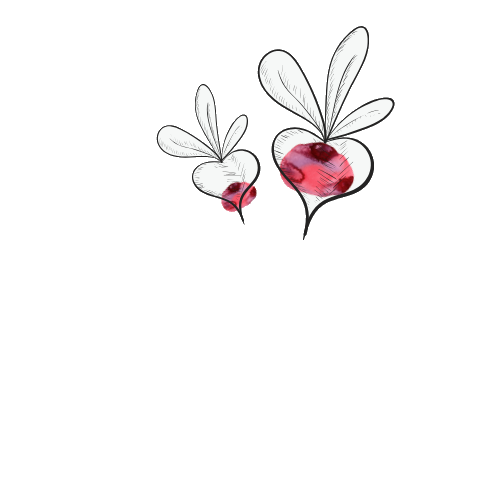 Frisches Gemüse und ObstÄpfel, Bohnen, Brokkoli, Brombeeren, Champions, Chinakohl, Eichblattsalat, Eisbergsalat, Endiviensalat, Erbsen, Erdbeeren, Fenchel, Frühlingszwiebel, Gurke, Heidelbeeren, Himbeeren, Karfiol, Karotten, Kartoffeln, Kirschen, Knoblauch, Knollensellerie, Kohlrabi, Kopfsalat, Kürbis, Lauch, Lollo Rosso/Bionda, Mais, Mangold, Melanzani, Mirabellen, Paprika, Pflaumen, Pflücksalat, Radicchio, Radieschen, Rettich, Ribisel, Romanasalat, Rote Rüben, Rotkohl, Rucola, Spitzkohl, Stachelbeeren, Staudensellerie, Tomaten, Weißkohl, Wirsing, Zucchini, Zuckerschoten, Zwetschken, Zwiebel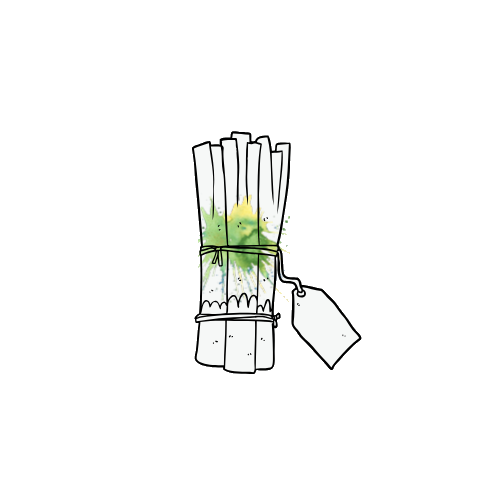                          www.tcmwerkstatt.com                                             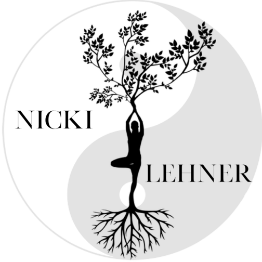 